D7R3RBX/N1CHD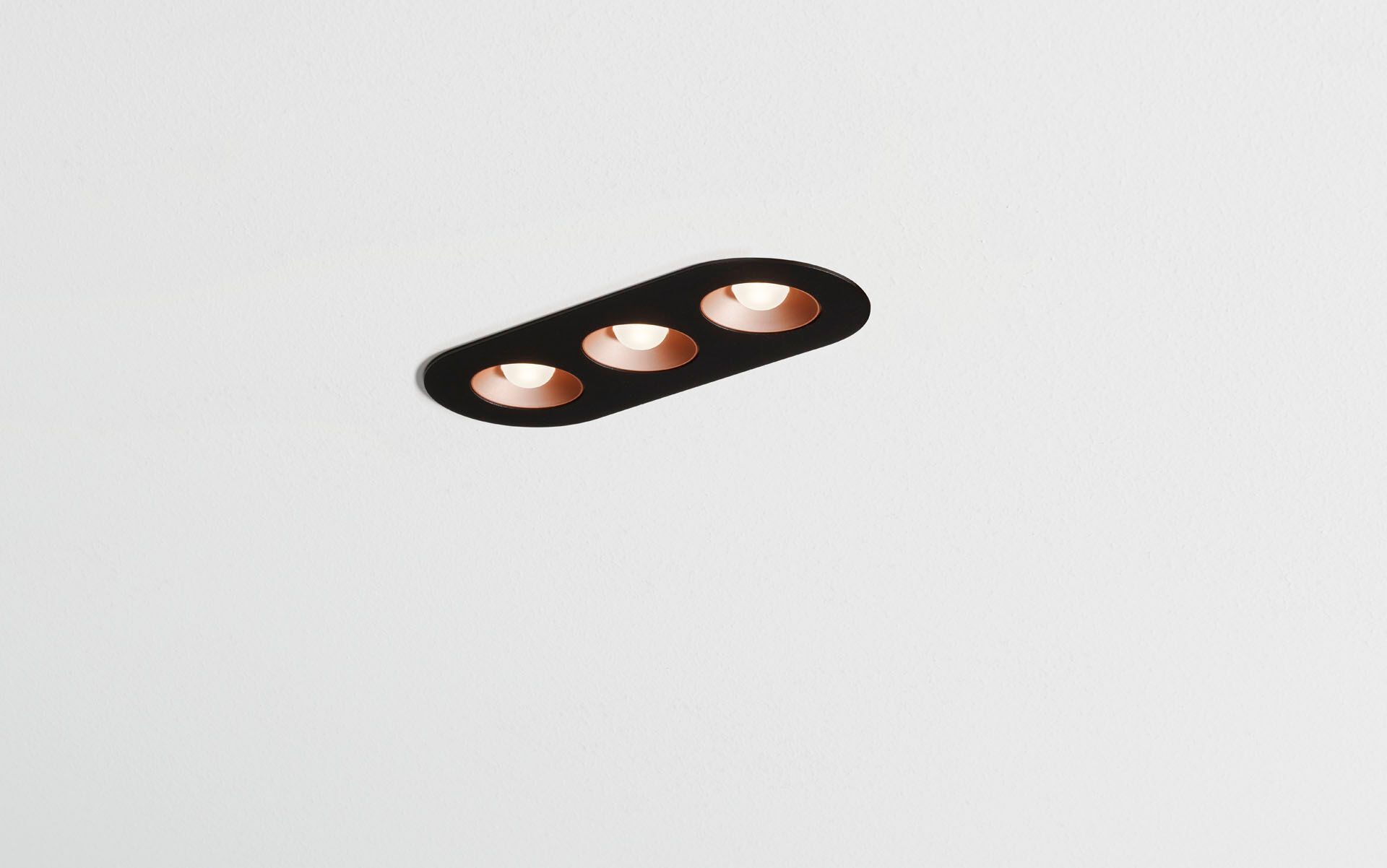 Downlight linear com cantos arredondados, base preta. LED+LENS™ optics, escolha de gold, bronze, silver ou copper cups, policarbonato, extensiva média distribuição luminosa. 3 lentes encastradas em copos de lentes circulares. Dimensões: 235 mm x 95 mm x 40 mm. LED+LENS™, uma combinação de LED's de alta potência e lentes individuais com uma estrutura de superfície patenteada. As lentes são encastradas em pequenas lentes para uma experiência de luz confortável. Fluxo luminoso: 1100 lm, Fluxo luminoso específico: 92 lm/W. Potência: 12.0 W, DALI regulável. Frequência: 50-60Hz AC. Tensão: 220-240V. Classe de isolamento: classe II. LED com manutenção de luz superior; após 50.000 horas de funcionamento a luminária retém 94% do seu fluxo inicial (Tq = 25°C). Temperatura de cor: 4000 K, Restituição de cor ra: 80. Standard deviation colour matching: 3 SDCM. Led+LENS™ para distribuição de luz sem brilho com UGR <= 19 e luminâncias @ @ 65° 3000 Cd/m² cd/m² estão em conformidade com a norma EN 12464-1 para exigências visuais elevadas, por exemplo: ecrãs de visualização. Segurança fotobiológica IEC/TR 62778: RG1. RAL9005 - preto (texturado). Grau de protecção IP: IP20. Teste ao fio encandescente: 650°C. 5 anos de garantia sobre luminária e driver. Certificações: CE, ENEC. Luminária com ligações livres de halogéneo. A luminária foi desenvolvida e produzida de acordo com a norma EN 60598-1 numa empresa certificada pela ISO 9001 e pela ISO 14001.